杭州钱塘湾未来总部基地城市设计国际竞赛附图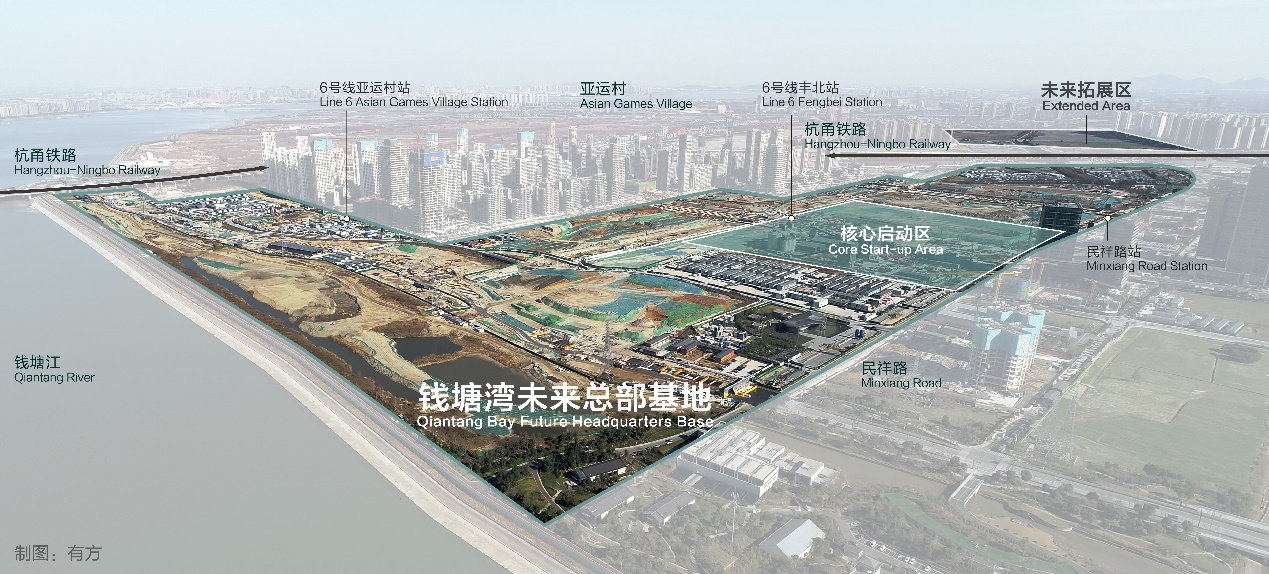 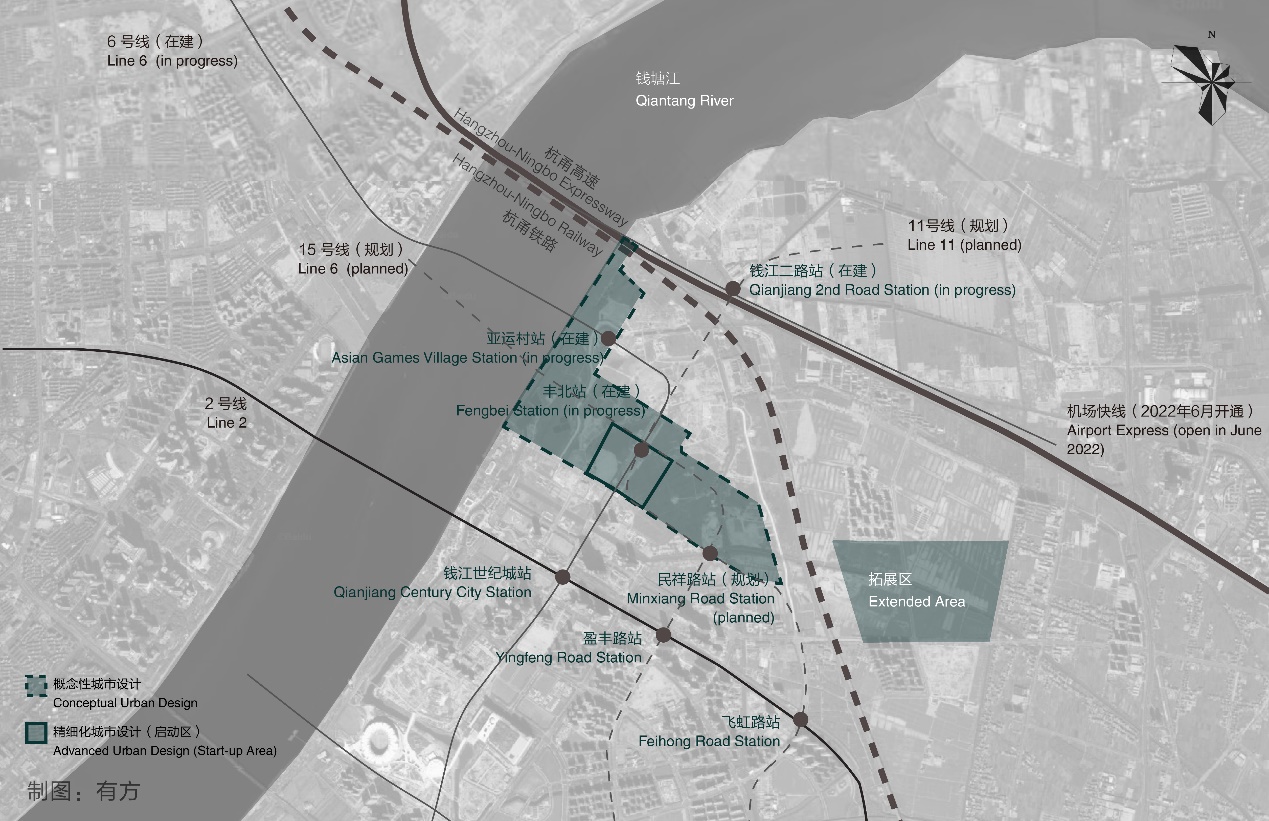 